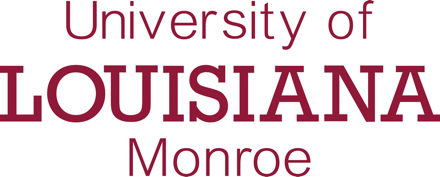 Application Form 
Research and Creative Activities Fund	Date:      	Amount Requested $       Information: Applications will be considered twice annually:  Spring Grant Application Deadline: November 1 (Grant period January through August) Fall Grant Application Deadline: March 30 (Grant period is May through December) Applications shall be no longer than three (3) pages in length. Faculty should submit proposals to: Dr. Chris Michaelides, cmichaelides@ulm.edu.   Attach a two-page, abbreviated curriculum vitae with application. University purchasing and travel guidelines must be followed. Proposals will be reviewed and ranked by the CAES Mini Grant Review Committee with      recommendations forwarded to the Dean for final approval.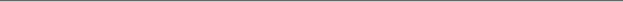 	Title of Project:	     	Name:	     	Rank:	     	School:	     	Discipline:	     	Phone:	     	email:	     PurposeIntroduction: please provide a description of the proposal, including methodology and outcome(s):
   MeritDescribe the proposal’s value to the program, college, and university:   Feasibility and BudgetExplain how funds will be utilized over the projected timeline, including an itemized budget. If a multi-phase project, indicate what part the grant plays within the timeline. Address other source of internal and external funding as stated in the Rubric Criteria (other than N/A or blank, please refer to the scoring rubric) with specifics about how those sources will be used. 
        Broader Impacts/Future BenefitsPlease address the project’s impact on students and/or the potential for external funding: